«Сделаем домик для самого любимого сказочного героя»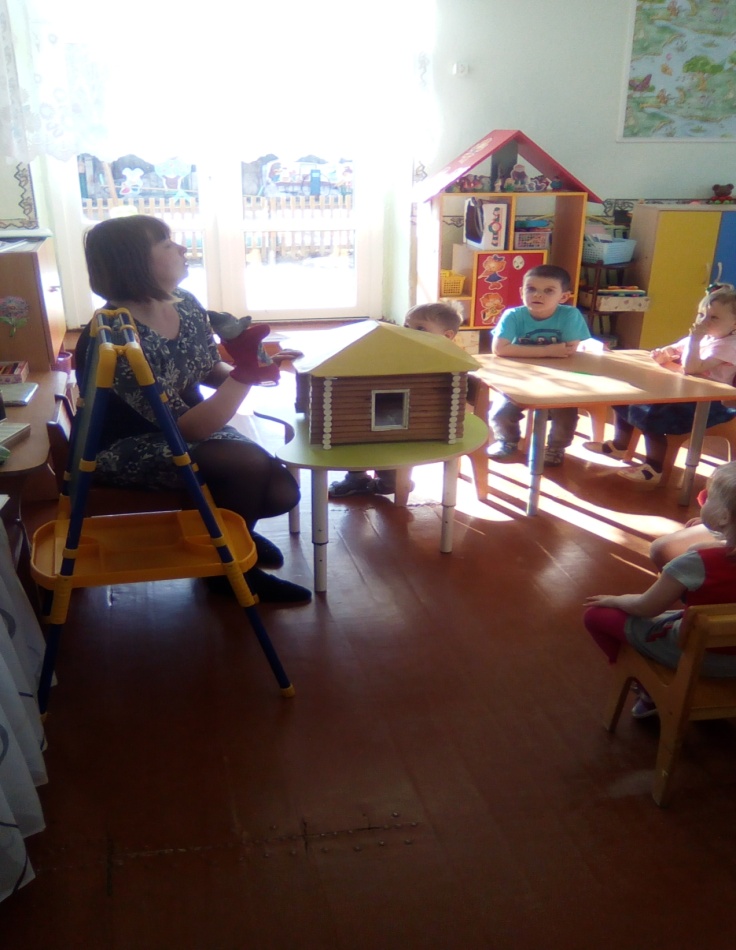 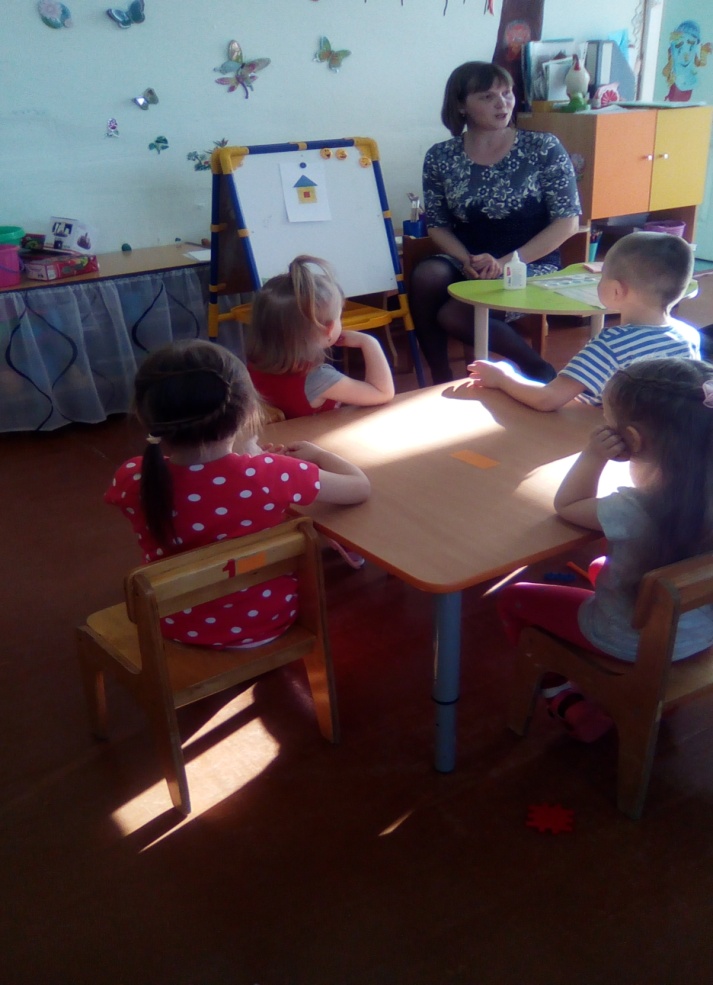 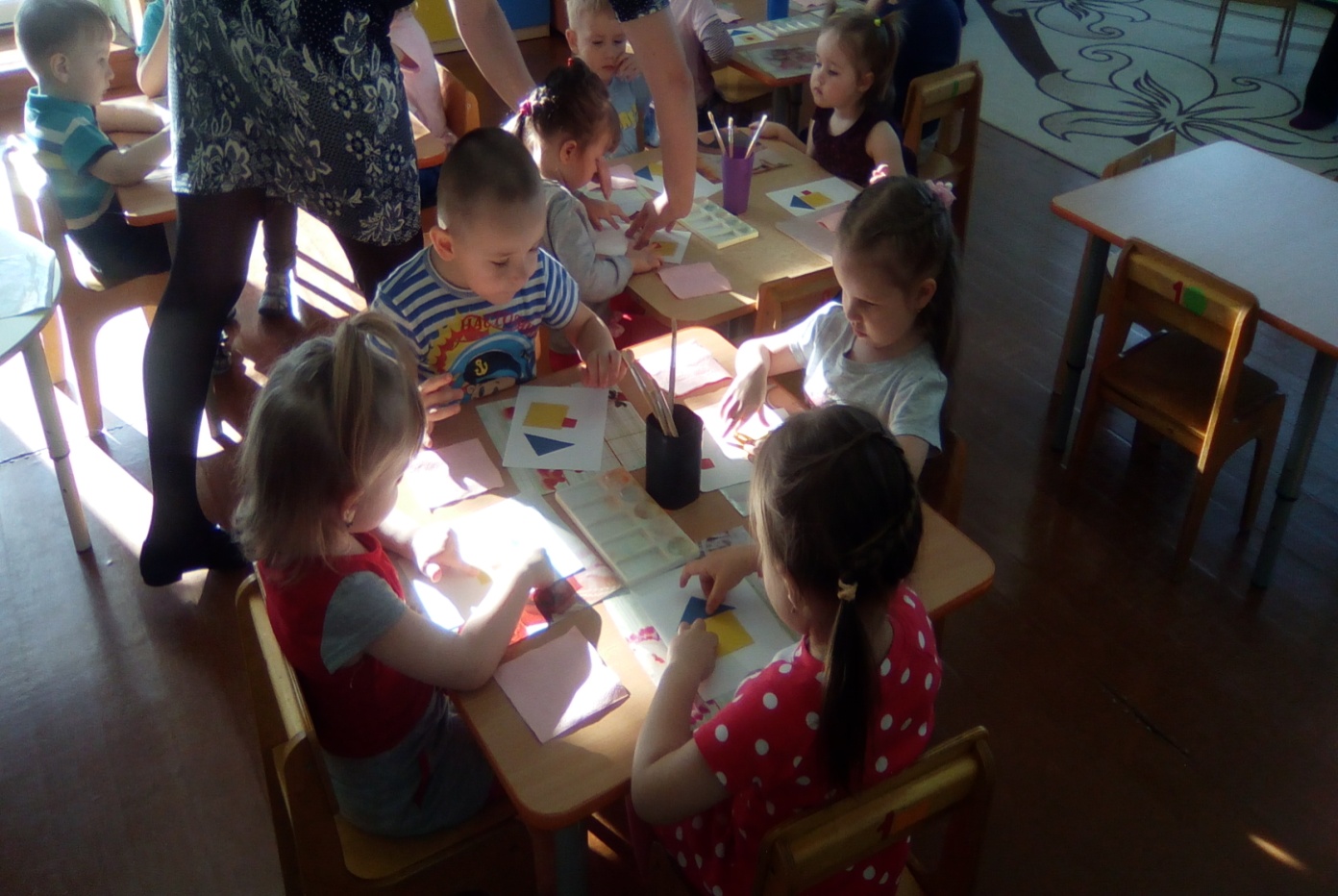 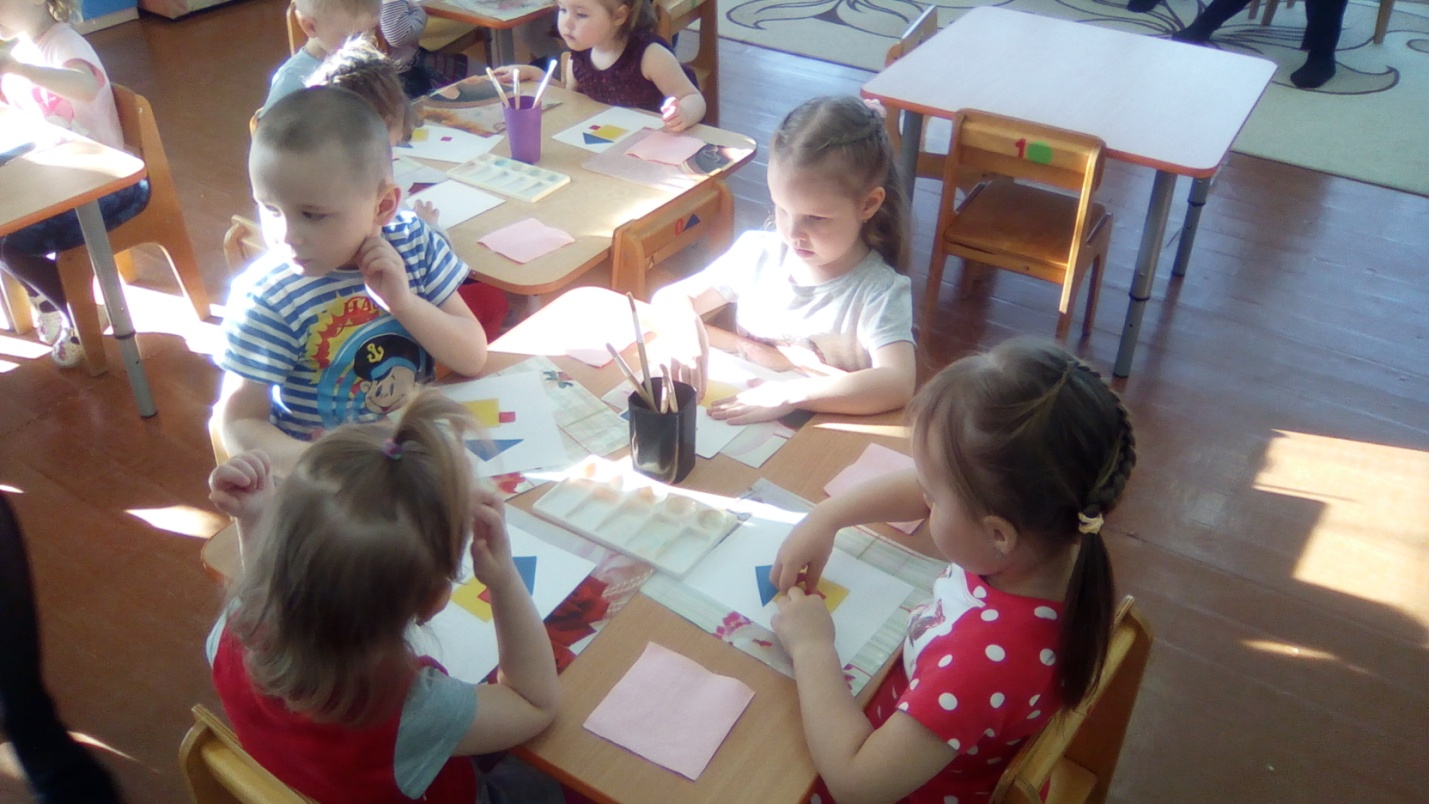 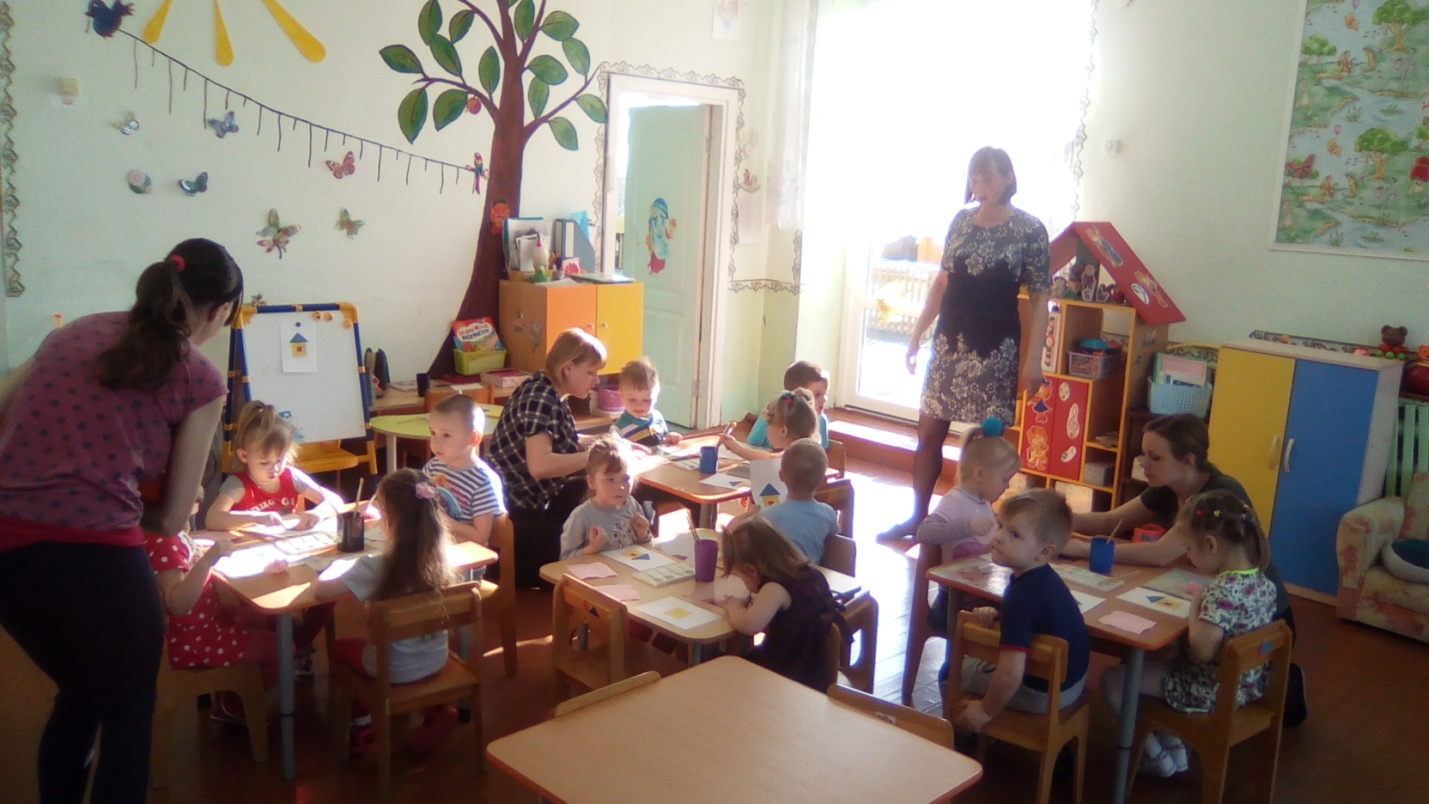 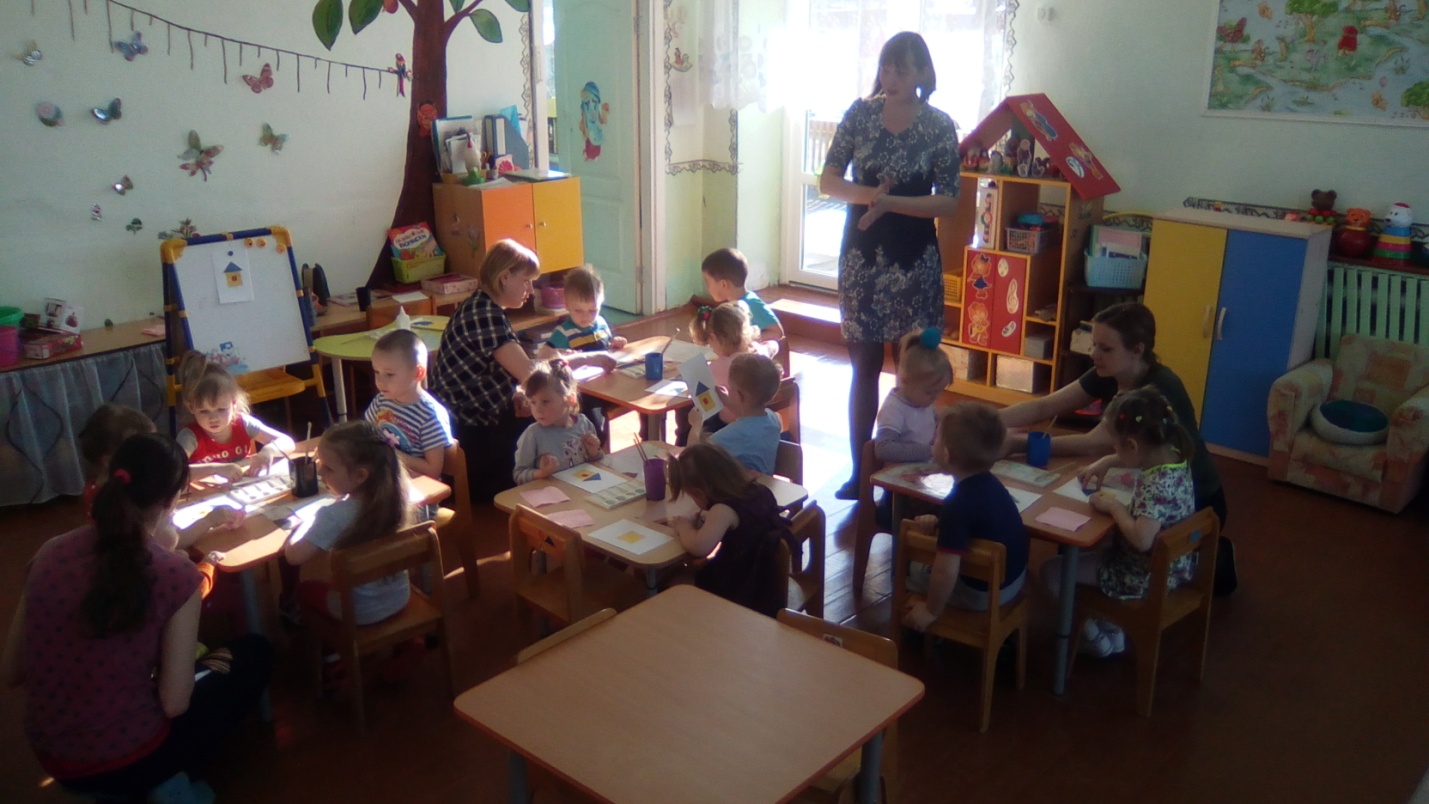 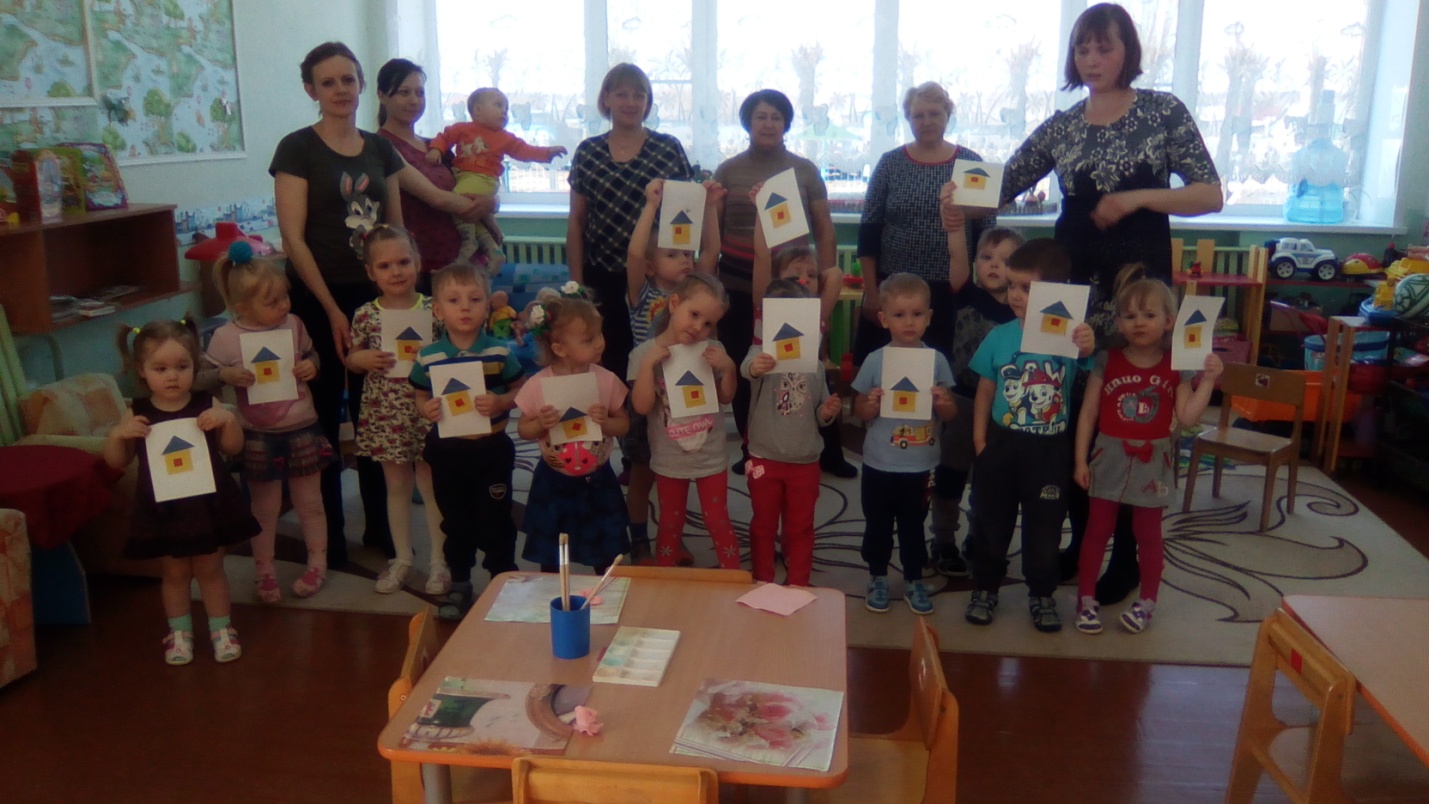 